Zeitungsmeldung vom (aktuelles Datum einfügen) („Aus der Wirtschaft“)Wieder mehr Buchungen über Reisebüros!Berlin. Die Flaute im Reisegeschäft, die vielen Reisebüros zu schaffen machte, scheint sich gelegt zu haben. Neue Trends versprechen Umsatzanstieg.Pauschalreisen im Internet buchen – nichts leichter als das. So hieß es bisher, und das führte zum Sterben vieler kleiner Reisebüros. Jetzt scheint sich dieser Trend umzudrehen. Viele Kunden haben es satt, stundenlang im Netz zu surfen, um dann kurz vor Abschluss aus dem System geworfen zu werden. Daher gehen die Kunden wieder häufiger in ein Reisebüro. Laut dem Bundesverband selbstständiger Reisebüros steigt die Nachfrage seit Spätherbst 2017 wieder an. Immer mehr Kunden lassen sich die lästige Arbeit des Suchens und Buchens gern von Profis abnehmen.Deutschlandreisen im Trend	Die Reiseanbieter müssen sich auf veränderte Nachfragen einlassen. Während die Deutschen früher gern Fernreisen buchten oder mindestens nach Spanien oder in die Türkei fliegen wollten, reisen sie neuerdings gern innerhalb von Deutschland. Auch im Ausland wird Deutschland als Reiseland immer beliebter: 2017 wurden knapp 80 Millionen Übernachtungen gezählt – ein Plus von 3 % zum Vorjahr.Reisebranche braucht kreative KöpfeNachgefragt werden insbesondere Reisearten, die mal anders sind. Die einen legen größten Wert auf umweltfreundliche Reiseangebote. Die anderen suchen Abenteuerreisen, aber bitte in der Nähe.Reiseziele wie Musikfestivals oder Filmschauplätze sind genauso begehrt wie „Reisen in die Vergangenheit“. Hier liegen nicht nur Reisen zu geschichtsträchtigen Stätten im Trend, sondern auch Touren zu Fuß.Verreist wird heute per Rad oder Kajak, mancher würde sogar am liebsten die Postkutsche wählen.Gern werden Touristen aktiv und das nicht nur sportlich. Im Urlaub will mancher etwas Neues lernen und ausprobieren, vom Kochen regionaler Spezialitäten über das Mitmachen bei der Weinernte bis zum Einsatz im Naturschutz im Watt.Die Liste von speziellen Kundenwünschen ist lang. Der Bundesverband macht Mut„Gründen Sie Reisebüros, die sich spezialisieren. Erfüllen Sie die Wunschträume der Kunden und machen Sie attraktive Angebote. Es wird sich lohnen!“, so der Sprecher des Verbandes.Der Verband sieht hier ein Geschäftsfeld, das sich in Zukunft weiter entwickeln wird und von dem nicht nur die Kunden profitieren werden.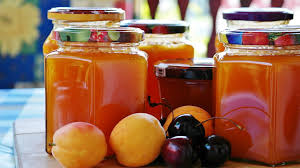 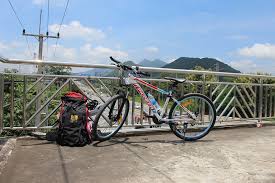 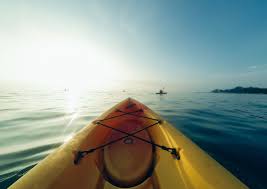 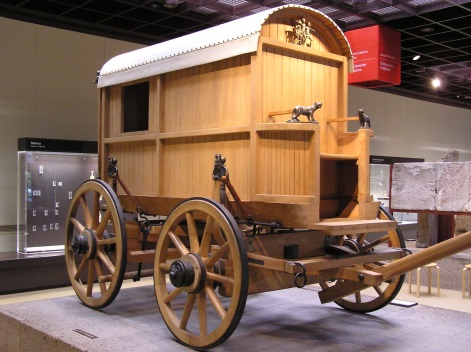 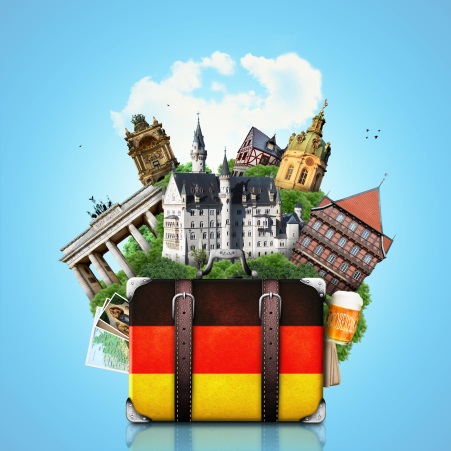 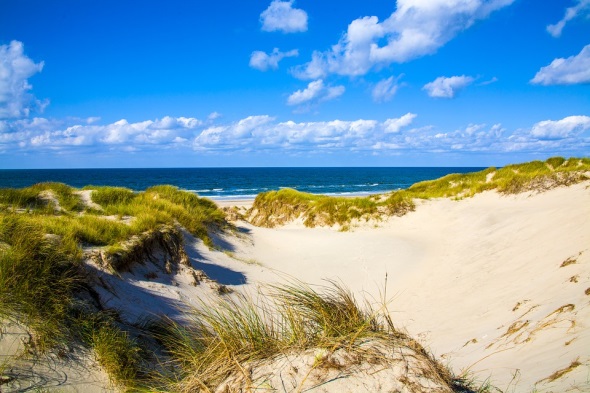 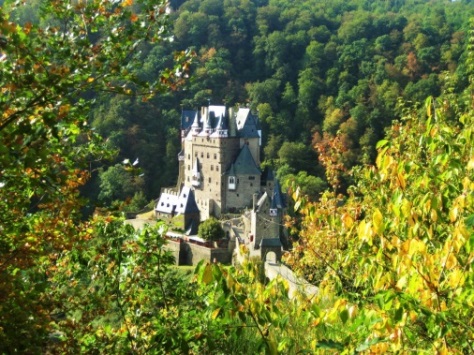 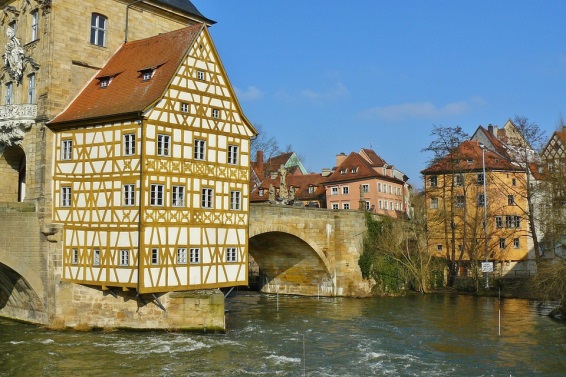 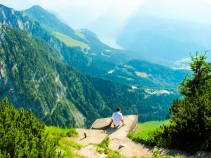 A5 – Format 